Советы учащимся по выбору профессии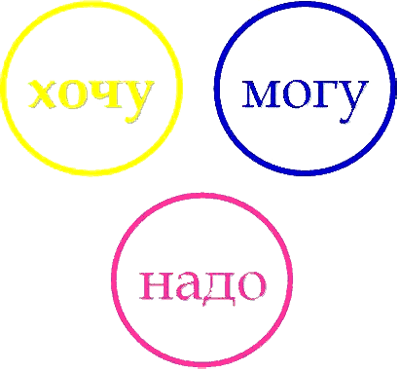 Правильный выбор профессии позволяет реализовать свой творческий потенциал, избежать разочарования, оградить себя от неуверенности в завтрашнем дне.     Какой выбор профессии можно считать правильным?Во-первых, будущая работа должна быть в радость, а не в тягость (ХОЧУ).Во-вторых, вы должны обладать набором профессионально важных для этой работы  качеств (МОГУ).В-третьих, эта профессия должна пользоваться спросом на рынке труда (НАДО).СОВЕТЫ:1. Проанализируйте ситуацию на рынке труда. Обратите внимание на то, что с каждым годом появляются все новые профессии. Будьте готовы к тому, что придется регулярно повышать квалификацию, осваивать смежные специальности. Не бойтесь того, что выбор профессии сейчас, фатальным образом определит всю Вашу судьбу. Изменение выбора, освоение новой специальности сделает Вас ценным специалистом, востребованным в междисциплинарных областях деятельности. Первая профессия, даже если Вы затем передумаете и найдете что-то более привлекательное, пригодится в неожиданных ситуациях.2. Не ставьте во главу угла свои или чужие представления о престижности профессии. Экономист или психолог ничуть не более полезен для общества, чем химик или слесарь. Престижность профессии должна учитываться - но после учета Ваших интересов и способностей. Иначе будете владеть (если будете) "модной", но не приносящей удовольствия специальностью.3. При выборе профессии надо учитывать, прежде всего, особенности данного вида деятельности, а не выбирать профессию только потому, что тебе нравится или не нравится человек, который занимается данным видом деятельности. 4.Не увлекайтесь только внешней или какой-нибудь частной стороной профессии. За легкостью, с которой актер создает на сцене образ, стоит напряженный, будничный труд.4. Не отождествляйте школьный учебный предмет с профессией. Есть такой предмет, как иностранный язык, а профессий, где требуется способность к языку много - переводчик, экскурсовод, телефонист международной связи и др. Поэтому при выборе профессии надо учитывать, какие реальные занятия и профессии за этим предметом стоят.5.Существуют профессии, которые могут быть тебе противопоказаны, т.к. они могут ухудшить состояние здоровья.6. Не воспринимайте инструкции буквально, лучше даже, если ты творчески подойдешь к делу и разработаешь для себя свой собственный план - список необходимых для выбора профессии действий. Сюда могут быть включены: анализ предложений на рынке образования, анализ спроса на рынке труда, объективная оценка своих способностей, склонностей, знаний  и т.д.СОВЕТЫ УЧАЩИМСЯ ПРИ ВЫБОРЕ ПРОФЕССИИПри выборе профессии необходимо избегать следующих ошибок:Выбор профессии «за компанию».Подчинено давлению родителей или других родственников, которые могут внушать вам, что тот вариант, который они предлагают, для вас оптимален.Увлечение только внешней стороной профессии.Перенос отношения к человеку - представителю данной профессии на саму профессию. Очень часто личная симпатия к человеку вызывает желание иметь такую же профессию.Устаревшее представления о характере труда, об особенностях той или иной профессии.Отождествление учебного предмета с профессией.Незнание и недооценка своих физических противопоказаний.Неумение разобраться в своих способностях, особенностях характера, мотивах выбора.Предубеждение в отношении престижности и непрестижности профессии.Недостаточное знание профессии.При выборе профессии нужно:Знать как можно больше профессий, структуру рынка труда;Определиться в своих интересах;Знать, в каких учебных заведениях можно получить ту или иную профессию;Иметь основной и запасной варианты профессионального выбора;Иметь (желательно) опыт профессиональных проб.Оценить свои психологические и психофизиологические особенности личности (склонности, способности, темперамент, характер, состояние здоровья);Знать региональную структуру потребности в кадрах, имеющую свою специфику в каждом регионе;Знать содержательные особенности и условия трудовой деятельности.Выбирая профессии, важно:Определить свои способности, возможности, интересы и склонности, которые могут способствовать успеху в обучении и работе. Это можно сделать, обратившись к школьному психологу. При этом надо помнить, что даже абсолютно полное совпадение имеющихся у вас качеств с желательными качествами для данной профессии, еще не делает вас готовым специалистом. Так как практически каждая специальность требует определенного уровня знаний и умений, то есть профессионального обучения (образования).Получить информацию об интересующих профессиях: содержание работы, условиях труда, требованиях, предъявляемых профессиями к человеку. Перспективах развития профессий и др.Узнать, в каких учебных заведениях, и на каких условиях можно получить интересующую специальность.Выяснить возможности трудоустройства. Проанализировать собранную информацию, проконсультироваться со специалистом-профконсультантом в центре занятости.Выбирая учебное заведение:Узнайте всё об учебных заведениях, где можно получить выбранную вами специальность.Убедитесь в том, что вы соответствуете требованиям, предъявляемым к поступающим.Узнайте условия поступления, продолжительность обучения, основные изучаемые дисциплины, какая квалификация присваивается по окончании.Если учебное заведение проводит собеседование, важно основательно к нему подготовиться. Начните с того, что обдумайте причины вашего выбора и ваши профессиональные интересы. Какими умениями и навыками вы обладаете? Как лучше всего показать, что ваши личные интересы и способности соответствуют месту обучения, на которое вы претендуете?Готовясь к собеседованию, уделите время своему внешнему виду. Опрятности и соответствующей одежде сегодня придается огромное значение.Готовясь к поступлению, имейте в запасе несколько вариантов.